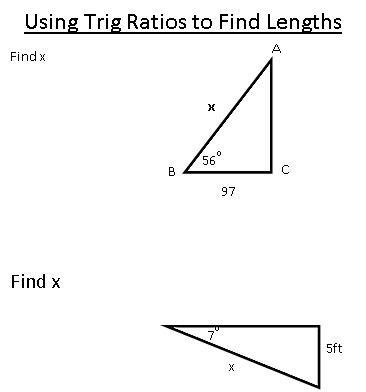 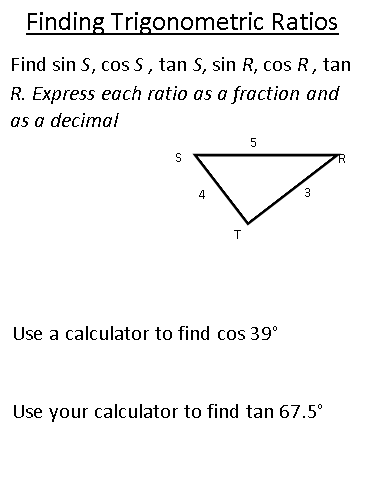 Lesson 8-4: Trigonometry!Trigonometric Ratios:   Sine, Cosine, and Tangent